11.Ffit / epilepsi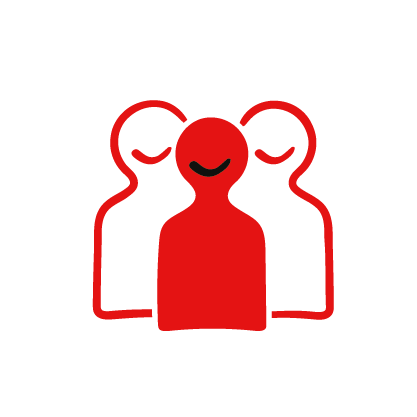 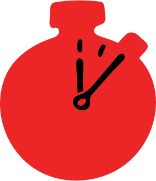 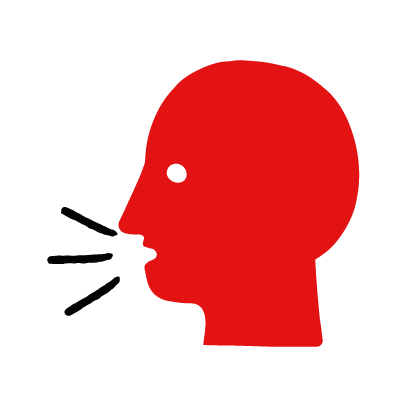 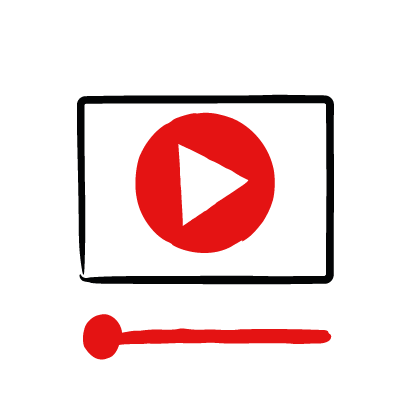 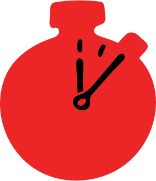 Amcanion dysgu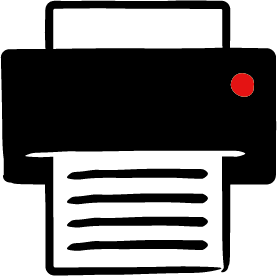 Dysgu sut i adnabod pan fydd rhywun yn cael ffit.Dysgu’r camau allweddol i’w cymryd pan fydd rhywun yn cael ffit.TrosolwgBydd y bobl ifanc yn dysgu am ffitiau, beth ydyn nhw a beth fydd yn digwydd pan fydd rhywun yn profi un. Byddan nhw wedyn yn dysgu’r camau i helpu a’r camau allweddol i’w cymryd pan fydd rhywun yn cael ffit, fel eu bod yn fwy abl, parod a hyderus i helpu.  ParatoiGwnewch yn siŵr eich bod yn gallu mynd i wefan Hyrwyddwyr cymorth cyntaf a’ch bod yn gallu symud drwy’r gweithgaredd rhyngweithiol ar y dudalen sgiliau cymorth cyntaf – ffit. Dangoswch neu argraffwch yr Arweiniad sgiliau dysgwyr ‘helpu rhywun sy’n cael ffit’.Tynnwch sylw’r dysgwyr at y rheolau sylfaenol ar gyfer y sesiwn neu sefydlwch reolau sylfaenol. I gael arweiniad ar sut i wneud hynny, darllenwch y canllawiau Creu amgylchedd dysgu diogel, cynhwysol a chefnogol.Sut mae cynnal y gweithgareddGofynnwch i’r bobl ifanc: Beth fydd yn digwydd pan fydd rhywun yn cael ffit? Efallai y bydd y person wedi cwympo. Mae’n bosibl y bydd ei gorff yn mynd yn stiff ac y bydd yn gwneud symudiadau gwinglyd sydyn. Efallai y bydd ganddo ewynboer o amgylch ei geg hefyd.Beth yw epilepsi?Cyflwr meddygol sy’n gallu achosi i berson gael ffitiau yw epilepsi, ond nid oes epilepsi ar bawb sy’n cael ffit.Sut gallai rhywun deimlo pan fydd rhywun yn cael ffit? Pan fydd rhywun yn cael ffit, gall achosi pryder mawr. Mae’n iawn teimlo’n bryderus. Y peth pwysicaf i’w wneud yw cydnabod beth sy’n digwydd a’i helpu heb gynhyrfu.Beth allwch chi ei wneud i helpu rhywun sy’n cael ffit? Esboniwch fod y grŵp yn mynd i ddysgu sut i helpu rhywun sy’n cael ffit yn rhan nesaf y gweithgaredd.Nawr, ewch i’r dudalen sgiliau cymorth cyntaf – ffit. Dangoswch y gweithgaredd rhyngweithiol ar y dudalen we. Bydd yn ymddangos fel cyfres o sleidiau y gallwch weithio drwyddyn nhw gyda'r grŵp. Neu, gallech osod sgriniau unigol neu sgriniau a rennir i’r grŵp i weithio drwy’r gweithgaredd. Dangoswch y mesurydd hyder i’r grŵp neu tynnwch sylw’r grŵp ato ar y  dudalen sgiliau cymorth cyntaf – ffit, a naill ai gosod hon fel tasg unigol neu drafodaeth fel grŵp. Pa mor hyderus mae’r dysgwyr yn teimlo i helpu rhywun sy'n cael ffit?Gwyliwch stori Leo ar y dudalen sgiliau cymorth cyntaf – ffit. Ar ôl dangos y stori, gofynnwch i’r bobl ifanc:Beth oedd yn digwydd yn stori Leo? Roedd yn chwarae gemau fideo gyda’i ffrind, Ethan, pan gafodd ffit.Sut roedden nhw'n gwybod bod Ethan yn cael ffit? Aeth yn stiff, dechreuodd wingo a rholiodd ei lygaid am yn ôl.Sut gallen nhw fod wedi teimlo?  Meddyliwch am yr unigolyn a oedd yn cael y ffit, y sawl a helpodd ac unrhyw un arall gerllaw. Efallai y byddan nhw’n dweud pethau fel teimlo'n ofnus, wedi drysu, ond hefyd bethau fel yn falch eu bod yn gwybod beth i’w wneud yn y dyfodol.Beth wnaethon nhw i helpu? Symudodd ei frawd, Adam, y bwrdd a rhoddodd flanced o dan ben Ethan a ffoniodd 999.Beth oedden nhw’n dda am ei wneud? Pa rinweddau ddangoson nhw? Efallai y byddan nhw’n dweud pethau fel bod yn barod, gweithredu’n gyflym.*Ar ddiwedd y ffilm, mae cwestiwn “Beth fyddech chi’n ei wneud?”, sef cwestiwn rhethregol yn unig. Nid oes angen i chi ofyn i’r dysgwyr rannu beth fydden nhw’n ei wneud yn y sefyllfa hon.Cwestiynau y gallai’r dysgwyr eu gofyn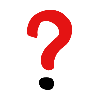 Efallai y bydd gan y dysgwyr gwestiynau am y sgìl hwn. Cofiwch ddarparu blwch cwestiynau dienw ar gyfer cwestiynau yr hoffan nhw eu gofyn yn breifat. Y sgiliau allweddol yw’r pethau pwysicaf y dylen nhw eu cofio, ond gallwch ddod o hyd i wybodaeth ychwanegol a allai eich helpu i ateb eu cwestiynau yma:Sut mae gwybod a oes angen ffonio 999?Dylech ffonio 999 os bydd un o’r canlynol yn wir:Dyma ffit gyntaf y person neu nid ydych yn siŵr ai ei ffit gyntaf yw hi.Mae'r ffit yn para am fwy na 5 munudMae’r person yn brifo ei hun yn ystod y ffitNid ydych yn siŵr beth sydd wedi achosi'r ffit (er enghraifft, nid ydych yn credu bod gan y person epilepsi). A ddylwn i geisio dal tafod y person ym mlaen ei geg neu roi rhywbeth yn ei geg i’w atal rhag brathu ei hun?Na ddylech, peidiwch â mynd yn agos at geg y person na rhoi dim ynddi. Byddai perygl i chi anafu’r ddau ohonoch. Gwnewch yr ardal yn fwy diogel i’r person a cheisiwch atal anafiadau wrth aros i’r ffit orffen.Sut mae gwybod a oes gan y person epilepsi?Efallai y bydd gan y person ryw fath o ddogfen adnabod, fel cerdyn, breichled neu gadwyn sy’n rhoi gwybodaeth am ei gyflwr. Os na allwch ddod o hyd i unrhyw beth ac os na fyddwch yn siŵr a yw wedi cael ffitiau o’r blaen, ffoniwch 999.Dangoswch neu dosbarthwch yr Arweiniad sgiliau dysgwyr ‘helpu rhywun sy’n cael ffit’.  Mewn grwpiau bach, neu fel grŵp cyfan, edrychwch ar yr arweiniad sgiliau dysgwyr a thrafodwch rai o arwyddion ffit eto a’r camau allweddol i helpu.Tynnwch sylw’r grŵp at y mesurydd hyder ar y dudalen sgiliau cymorth cyntaf – ffit ac ewch ati i’w gwblhau eto.Gwnewch y cwis ffitiau er mwyn gweld beth mae’r dysgwyr wedi’i ddysgu.Gweithgareddau sy’n ymestyn ac yn herio:Gofynnwch i’r dysgwyr esbonio neu ysgrifennu’r camau allweddol i helpu rhywun sy’n cael ffit. Gallen nhw greu diagram i ddangos sut gallai rhywun sy'n cael ffit edrych a’r camau allweddol i helpu.Cymharwch eu gwaith â’r lluniau o’r dudalen we. Wnaethon nhw fethu unrhyw beth? Allen nhw ychwanegu manylion ynghylch sut gall rhywun helpu i gefnogi’r unigolyn sy'n cael ffit yn emosiynol hefyd?Crynhoi   Atgoffwch y grŵp mai’r peth pwysicaf i’w wneud yw gwneud yn siŵr bod y person yn ddiogel ac atal anafiadau.Nawr, ewch ati i ymarfer sut mae helpu rhywun sy'n cael ffit gan ddefnyddio’r gweithgaredd ymarfer.